Londesborough Parish Councilwww.londesboroughpc.co.ukTel: 01759 301386    Email: clerk@jigreen.plus.comClerk: Joanna Green, 29 Barmby Road, Pocklington, York, YO42 2DLDear CouncillorA meeting of Londesborough Parish Council will be held on Monday 15th September 2014 in the Reading Rooms, Low Street, at 7.30pm.  You are summoned to attend, if you are unable to attend, would you please contact me in order that I can record your apologies.Joanna Green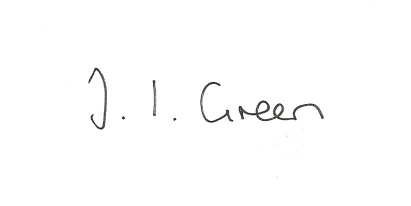 Parish Council Clerk07/09/14Public Session. Welcome and Apologies.Minutes of the last meeting Declaration of Interest.  The Parish Councils Code of Conduct. To record any declarations of interest by any member in respect of items on this agenda.Introduction of new clerk Matters arising.Telephone boxRoadside vergesTreesAccountsCouncillors’ reportsCorrespondenceEast Riding Parish News SeptemberHull City Council re Independent Commission of InquiryCode of Conduct TrainingCommunity partnership meetingParish Magazine enquiryERYC Search for a church hallDate of Next meeting